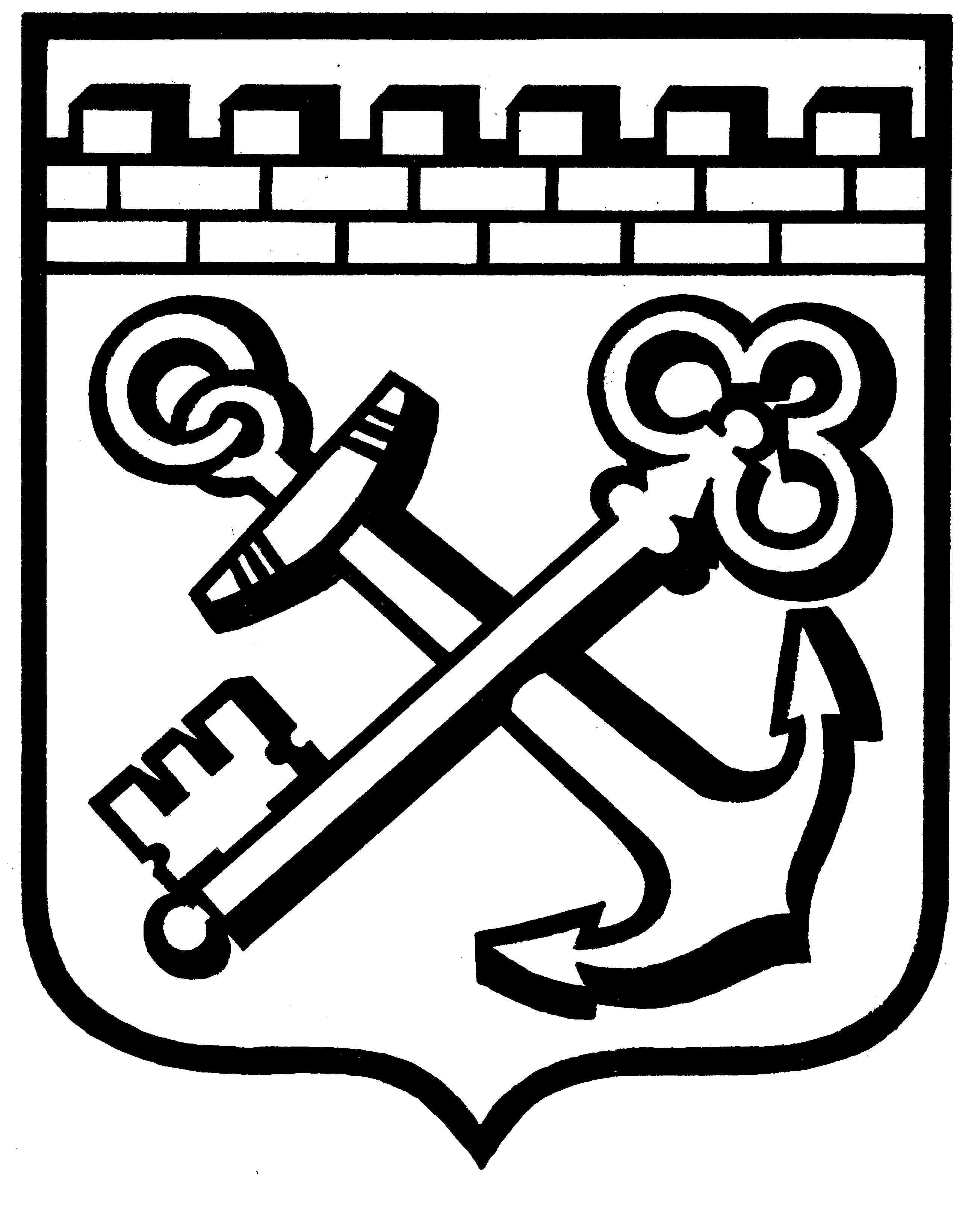 КОМИТЕТ ГРАДОСТРОИТЕЛЬНОЙ ПОЛИТИКИ
ЛЕНИНГРАДСКОЙ ОБЛАСТИПРИКАЗот ___________ № ____Об утверждении правил землепользования и застройки муниципального образования Бережковское сельское поселениеВолховского муниципального района Ленинградской областиВ соответствии со статьями 32 и 33 Градостроительного кодекса Российской Федерации, пунктом 1 части 2 статьи 1 областного закона от 7 июля 2014 года № 45-оз «О перераспределении полномочий в области градостроительной деятельности между органами государственной власти Ленинградской области и органами местного самоуправления Ленинградской области», пунктом 2.13 Положения о Комитете градостроительной политики Ленинградской области, утвержденного постановлением Правительства Ленинградской области от 9 сентября 2019 года № 421, приказываю:1. Утвердить правила землепользования и застройки муниципального образования Бережковское сельское поселение Волховского муниципального района Ленинградской области согласно приложению к настоящему приказу.2. Признать утратившими силу:- решение совета депутатов муниципального образования Бережковское сельское поселение Волховского муниципального района Ленинградской области от 28 июня 2011 года № 14 «Об утверждении Правил землепользования и застройки МО Бережковское сельское поселение Волховского муниципального района Ленинградской области применительно к части территории поселения»;- решение совета депутатов муниципального образования Бережковское сельское поселение Волховского муниципального района Ленинградской области от 23 июля 2013 года № 23 «О внесении изменений и дополнений в правила землепользования и застройки МО Бережковское сельское поселение»;- решение совета депутатов муниципального образования Бережковское сельское поселение Волховского муниципального района Ленинградской области от 28 июля 2014 года № 29 «О внесении изменений в правила землепользования и застройки применительно д. Бережки, д. Хотуча,
д. Замошье, пос. Волхов   на территории  МО Бережковское сельское поселение Волховского муниципального района Ленинградской области»;- приказ Комитета градостроительной политики Ленинградской области  от 13.11.2020 № 68 «О внесении изменений в Правила землепользования и застройки муниципального образования Бережковское сельское поселение Волховского муниципального района Ленинградской области применительно к части территории поселения».Председатель комитета                                                                             И.Я.Кулаков